Краевое государственное общеобразовательное бюджетное учреждение «Первомайская специальная (коррекционная) общеобразовательная школа-интернат»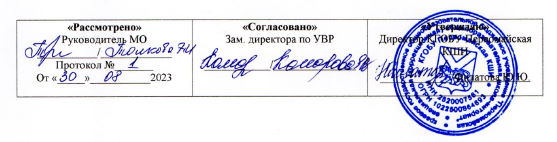 РАБОЧАЯ ПРОГРАММА по учебному предмету «Профильный труд» («Столярное дело»)8 класс вариант 1(для обучающихся с интеллектуальными нарушениями)Срок реализации: 2023 – 2024 г.г.Учитель: Халявкин Николай Васильевичс. Первомайское 2023 годСОДЕРЖАНИЕI.	ПОЯСНИТЕЛЬНАЯ ЗАПИСКА……………..….3II.	СОДЕРЖАНИЕ ОБУЧЕНИЯ……………………9III.	ТЕМАТИЧЕСКОЕ ПЛАНИРОВАНИЕ………..11I.	ПОЯСНИТЕЛЬНАЯ ЗАПИСКАРабочая программа по учебному предмету «Профильный труд» составлена на основе Федеральной адаптированной основной общеобразовательной программы обучающихся с умственной отсталостью (интеллектуальными нарушениями) (далее ФАООП УО), утверждена приказом Министерства просвещения России от 24.11.2022г № 1026 и адресована обучающимся с легкой умственной отсталостью (интеллектуальными нарушениями, вариант 1), с учетом реализации особых образовательных потребностей.Учебный предмет «Профильный труд» относится к предметной области «Технология» и является обязательной частью учебного плана. Рабочая программа по учебному предмету «Профильный труд» в 8 классе в соответствии с учебным планом рассчитана на 34 учебные недели и составляет 136 часа в год (4 часа в неделю).Федеральная адаптированная основная общеобразовательная программа определяет цель и задачи учебного предмета «Профильный труд».Цель обучения - повышение уровня познавательной активности учащихся и развитие их способностей к осознанной регулярной трудовой деятельности, формирование у учащихся необходимого объема профессиональных знаний и общетрудовых умений.Задачи обучения:-	развитие социально ценных качеств личности (потребности в труде, трудолюбия, уважения к людям труда, общественной активности);-	обучение	обязательному	общественно	полезному, производительному труду; подготовка обучающихся к выполнению необходимых и доступных видов труда дома, в семье и по месту жительства;-	расширение знаний о материальной культуре как продукте творческой предметно-преобразующей деятельности человека;-	расширение культурного кругозора, обогащение знаний о культурно- исторических традициях в мире вещей;-	расширение знаний о материалах и их свойствах, технологиях использования;-	ознакомление с ролью человека-труженика и его местом на современном производстве;-	ознакомление с массовыми рабочими профессиями, формирование устойчивых интересов к определенным видам труда, побуждение к сознательному выбору профессии и получение первоначальной профильной трудовой подготовки;-	формирование представлений о производстве, структуре производственного процесса, деятельности производственного предприятия, содержании и условиях труда по массовым профессиям, с которыми связаны профили трудового обучения в образовательной организации;-	ознакомление с условиями и содержанием обучения по различным профилям и испытание своих сил в процессе практических работ по одному из выбранных профилей в условиях школьных учебно-производственных мастерских в соответствии с физическими возможностями и состоянием здоровья обучающихся;-	формирование трудовых навыков и умений, технических, технологических, конструкторских и первоначальных экономических знаний, необходимых для участия в общественно полезном, производительном труде;-	формирование знаний о научной организации труда и рабочего места, планировании трудовой деятельности;-	совершенствование практических умений и навыков использования различных материалов в предметно-преобразующей деятельности;-	коррекция и развитие познавательных психических процессов (восприятия, памяти, воображения, мышления, речи);-	коррекция и развитие умственной деятельности (анализ, синтез, сравнение, классификация, обобщение);-	коррекция и развитие сенсомоторных процессов в процессе формирование практических умений;-	развитие регулятивной функции деятельности (включающей целеполагание, планирование, контроль и оценку действий и результатов деятельности в соответствии с поставленной целью);-	формирование информационной грамотности, умения работать с различными источниками информации;-	формирование коммуникативной культуры, развитие активности, целенаправленности, инициативности.Рабочая программа по учебному предмету «Профильный труд» «Столярное дело» в 8 классе определяет следующие задачи:-	формирование знаний о санитарно-гигиенических требованиях к рабочим местам; оборудовании рабочих мест и правил работы за ними;-	формирование знаний о пиломатериалы: виды, использование, названия;-	формирование знаний о дереве: основные части;-	знание правил техники безопасности при работе ручным столярным инструментом;-	закрепление знаний о техническом рисунке, эскизе и чертеж; назначение, выполнение простейших чертежей, обозначение размеров;-	закрепление знаний об устройстве и применении столярных инструментов и приспособлений;-	закрепление умений работать ручным столярным инструментом;-	закрепление умений читать простейшие чертежи;-	закрепление умений делать разметку столярным угольником и линейкой, рейсмусом;-	закрепление знаний о видах абразивных материалов, брусках для заточки и правки стамески и долота, способах определения качества заточки, правил ТБ при затачивании;-	формирование умений выполнять соединение врезкой, угловое концевое соединение вполдерева, УК-1, УС-3, УК-4, УК-2, УЯ-1,УЯ-2.Планируемые результаты освоения рабочей программыпо учебному предмету «Профильный труд» («Столярное дело»)в 8 классе Личностные результаты:-	сформированность адекватных представлений о собственных возможностях, о насущно необходимом жизнеобеспечении;-	овладение трудовыми навыками, используемыми в повседневной жизни;-	владение навыками коммуникации и принятыми нормами социального взаимодействия, использование доступных информационных технологий для коммуникации;-	воспитание эстетических потребностей, ценностей и чувств;-	способность к осмыслению картины мира, ее временно-пространственной организации.Уровни достижения предметных результатовпо учебному предмету «Профильный труд» («Столярное дело»)в 8 классеМинимальный уровень:-	знать правила техники безопасности;-	понимать значимость организации школьного рабочего места, обеспечивающего внутреннюю дисциплину;-	знать названия материалов и изделий, которые из них изготавливаются и применяются в быту;-	иметь представления об основных свойствах используемых материалов;-	знать правила хранения материалов и санитарно-гигиенических требований при работе с производственными материалами;-	уметь отобрать (с помощью учителя) материалы и инструменты, необходимые для работы;-	владеть базовыми умениями, лежащими в основе наиболее распространенных производственных технологических процессов;-	читать (с помощью учителя) технологическую карту, чертеж, используемые в процессе изготовления изделия;-	иметь представления о разных видах профильного труда;-	понимать значение и ценность труда;-	заботливо и бережно относиться к общественному достоянию;-	участвовать (под руководством учителя) в совместной работе в группе;-	соблюдать в процессе выполнения трудовых заданий порядок и аккуратность.Достаточный уровень:-	знать правила техники безопасности и соблюдать их;-	понимать значимость организации школьного рабочего места, обеспечивающего внутреннюю дисциплину и умение организовывать своё рабочее место;-	производить самостоятельный отбор материала и инструментов, необходимых для работы;-	определять возможности различных материалов, осуществлять их целенаправленный выбор в соответствии с физическими, декоративно-художественными и конструктивными свойствами в зависимости от задач предметно-практической деятельности;-	экономно расходовать материалы;-	планировать предстоящую практическую работу;-	знать оптимальные и доступные технологические приемы ручной и машинной обработки столярных материалов в зависимости от их свойств и поставленных целей;-	осуществлять текущий самоконтроль выполняемых практических действий и корректировку хода практической работы;-	уметь определять виды пиломатериалов, знать их свойства;-	понимать общественную значимость своего труда, своих достижений в области трудовой деятельности.Оценка предметных результатов осуществляется по итогам индивидуального и фронтального опроса обучающихся, выполнения самостоятельных работ (по темам уроков), контрольных работ (входных, текущих, промежуточных и итоговых) и тестовых заданий. При оценке предметных результатов учитывается уровень самостоятельности обучающегося и особенности его развития.Система оценки достижения обучающимися с умственной отсталостью планируемых результатов освоения рабочей программы по учебному предмету «Профильный труд» («Столярное дело») в 8 классеОценка личностных результатов предполагает, прежде всего, оценку продвижения обучающегося в овладении социальными (жизненными) компетенциями, может быть представлена в условных единицах:-	0 баллов - нет фиксируемой динамики;-	1 балл - минимальная динамика;-	2 балла - удовлетворительная динамика;-	3 балла - значительная динамика.Критерии оценки предметных результатовТеоретическая часть:Оценка «5» ставится, если:-	теоретический материал усвоен в полном объёме;-	изложен без существенных ошибок с применением профессиональной терминологии.Оценка «4» ставится, если:-	в усвоении теоретического материала допущены незначительные пробелы, ошибки,-	материал изложен неточно,-	применялись дополнительные наводящие вопросы.Оценка «3» ставится, если:-	в усвоении теоретического материала имеются существенные пробелы,-	ответ не самостоятельный,-	дополнительные наводящие вопросы.Оценка «2» не ставится.Практическая часть:Оценка «5» ставится если:-	качество выполненной работы полностью соответствует технологическим требованиям-	работа выполнена самостоятельно.Оценка «4» ставится если:-	к качеству выполненной работы имеются замечания;-	качество частично не соответствует технологическим требованиям;-	работа выполнена самостоятельно.Оценка «3» ставится если:-	качество выполненной работы не соответствует технологическим требованиям;-	работа выполнена с помощью учителя.Оценка «2» не ставится.II.	СОДЕРЖАНИЕ ОБУЧЕНИЯОбучение профильному труду в 8 классе носит практическую направленность и тесно связано с другими учебными предметами, жизнью, готовит обучающихся к овладению профессионально-трудовыми знаниями и навыками. Распределение учебного материала осуществляется концентрически, что позволяет обеспечить постепенный переход от исключительно практического изучения профильного труда к практико-теоретическому изучению, с обязательным учётом значимости усваиваемых знаний и умений формирования жизненных компетенций.В 8 классе обучающиеся:-	продолжают изучение свойства древесины (цвет, текстура, влажность, прочность);-	изучают основные пороки и дефекты древесины;-	продолжают изучать разметочные и столярные инструменты;-	изучают теоретические основы правильной и безопасной работы столярными инструментами,-	изучают основные виды резания древесины (продольное, поперечное, торцевое),-	знакомятся с основными рыночными понятиями и изучают крепёжные изделия и фурнитуру.Распределение учебного материала осуществляется концентрически, что позволяет обеспечить постепенный переход от исключительно практического изучения профильного труда к практико-теоретическому изучению, с обязательным учётом значимости усваиваемых знаний и умений формирования жизненных компетенций.Программа по профильному труду включает теоретические и практические занятия. При составлении программы учтены принципы повторяемости пройденного материала и постепенного ввода нового.Преподавание профильного труда базируется на знаниях, получаемых обучающимися на уроках математики, естествознания, истории и других предметов. Данная программа предусматривает обязательное обсуждение характеристик изделия, продумывание плана предстоящей работы, оценку сделанного. Большое внимание уделяется технике безопасности.Содержание разделовIII.	ТЕМАТИЧЕСКОЕ ПЛАНИРОВАНИЕ№Название темыКол-вочасовСамостоятельныеработы1Заделка пороков древесины2812Пиломатериалы43Ручной инструмент для строгания84Изготовление разметочного инструмента2415Представление о резании древесины66Изготовление детской скамейки3817Ремонт мебели228Мебельная фурнитура61Итого1364№Тема урокаКол-во часовПрограммное содержаниеПрограммное содержаниеДифференциация видов деятельностиДифференциация видов деятельностиДифференциация видов деятельности№Тема урокаКол-во часовПрограммное содержаниеПрограммное содержаниеМинимальный уровеньМинимальный уровеньДостаточный уровень              1 ч. – 32 час.              1 ч. – 32 час.              1 ч. – 32 час.              1 ч. – 32 час.              1 ч. – 32 час.              1 ч. – 32 час.              1 ч. – 32 час.              1 ч. – 32 час.Заделка пороков древесины - 28 часовЗаделка пороков древесины - 28 часовЗаделка пороков древесины - 28 часовЗаделка пороков древесины - 28 часовЗаделка пороков древесины - 28 часовЗаделка пороков древесины - 28 часовЗаделка пороков древесины - 28 часовЗаделка пороков древесины - 28 часов1Вводное занятие. Вводныйинструктаж потехникебезопасности2Знакомство с задачами обучения в 8 классе, с планом работы на год.Продолжение формирования представлений о профессии столяр.Повторение правила техники безопасности.Умение организовать рабочее местоЗнакомство с задачами обучения в 8 классе, с планом работы на год.Продолжение формирования представлений о профессии столяр.Повторение правила техники безопасности.Умение организовать рабочее местоПовторяют правила поведения в мастерской, умеют организовать рабочее место с помощью учителяПовторяют правила поведения в мастерской, умеют организовать рабочее место с помощью учителяЗнакомятся с задачами обучения в 8 классе, с планом работы на год.Расширяют представление о профессии столяр.Организуют рабочее место2Противопожарная и электро-безопасность2Знакомство с причинами пожаров и причинами травматизма.Изучение основных правил противопожарной безопасности в мастерской, средств пожаротушения.Изучение основных нормэлектробезопасностиоборудованияЗнакомство с причинами пожаров и причинами травматизма.Изучение основных правил противопожарной безопасности в мастерской, средств пожаротушения.Изучение основных нормэлектробезопасностиоборудованияЗнакомятся с причинами пожаров и причинами травматизма.Изучают основные правила противопожарной безопасности в мастерской, средства пожаротушения. Изучают основные нормы электробезопасности оборудованияЗнакомятся с причинами пожаров и причинами травматизма.Изучают основные правила противопожарной безопасности в мастерской, средства пожаротушения. Изучают основные нормы электробезопасности оборудованияЗнакомятся с причинами пожаров и причинами травматизма.Изучают основные правила противопожарной безопасности в мастерской, средства пожаротушения. Изучают основные нормы электробезопасности оборудования. Соблюдают правила электробезопасности при работе с электроинструментом и применяют эти знания на практике3Заделка дефектов и пороков древесины2Знакомство с основными дефектами и пороками древесины.Анализ причин и последствия дефектов и пороков древесины. Выявление пороков и их исправление. Применение шпатлевки для устранения дефектовЗнакомство с основными дефектами и пороками древесины.Анализ причин и последствия дефектов и пороков древесины. Выявление пороков и их исправление. Применение шпатлевки для устранения дефектовЗнакомятся с основные дефекты и пороки древесины.Анализируют причины и последствия дефектов и пороков древесины. Применяют приемы работы шпателем на практикеЗнакомятся с основные дефекты и пороки древесины.Анализируют причины и последствия дефектов и пороков древесины. Применяют приемы работы шпателем на практикеЗнакомятся с основными дефектами и пороками древесины.Анализируют причины и последствия дефектов и пороков древесины. Определяют дефекты на образцах.Применяют приемы работы шпателем на практике4Устройство сверлильного станка2Расширение знаний об устройстве сверлильного станка и его назначение. Закрепление знаний об устройстве узлов и деталей сверлильного станка, принципе работы станкаРасширение знаний об устройстве сверлильного станка и его назначение. Закрепление знаний об устройстве узлов и деталей сверлильного станка, принципе работы станкаПовторяют устройство сверлильного станка.С помощью учителя называют узлы и детали сверлильного станкаПовторяют устройство сверлильного станка.С помощью учителя называют узлы и детали сверлильного станкаПовторяют устройство сверлильного станка. Объясняют устройство механизмов и принцип работы станка5Сверление на станке6Знакомство с приспособлением для крепления деталей для сверления.Повторение правила техники безопасности при сверлении. Обучение приемам уборка и смазка станкаЗнакомство с приспособлением для крепления деталей для сверления.Повторение правила техники безопасности при сверлении. Обучение приемам уборка и смазка станкаЗнакомятся с приспособлениями для крепления деталей для сверления.Демонстрируют на практике знания правил техники безопасности. Владеют приемами уборки и смазки сверлильного станкаЗнакомятся с приспособлениями для крепления деталей для сверления.Демонстрируют на практике знания правил техники безопасности. Владеют приемами уборки и смазки сверлильного станкаЗнакомятся с принципами действия приспособления для крепления деталей для сверления.Демонстрируют на практике знания правил техники безопасности.Владеют приемами уборки и смазки сверлильного станка. Владеют приемами работы на станке6Выдалбливание отверстий и сверление6Знакомство с приемами выдалбливание сквозных и глухих отверстий и последующего сверления. Формирование умения выбора сверла для работы.Повторение сведений об инструменте и правилах пользования им.Контроль за соблюдением правил техники безопасностиЗнакомство с приемами выдалбливание сквозных и глухих отверстий и последующего сверления. Формирование умения выбора сверла для работы.Повторение сведений об инструменте и правилах пользования им.Контроль за соблюдением правил техники безопасностиС помощью учителя размечают заготовку и выполняют выдалбливание сквозных и глухих отверстий с последующим сверлением.Выполняют правила техники безопасностиС помощью учителя размечают заготовку и выполняют выдалбливание сквозных и глухих отверстий с последующим сверлением.Выполняют правила техники безопасностиРазмечают заготовку и выполняют выдалбливание сквозных и глухих отверстий с последующим сверлением. Умеют сделать выбор сверла. Повторяют сведения об инструменте и правилах пользования им.Выполняют правила техники безопасности7Подготовка материала к заделке дефекта2Знакомство с приемами выявления и определения места заплатки из дерева. Формирование навыков разметки под заплатку. Определениепоследовательности работЗнакомство с приемами выявления и определения места заплатки из дерева. Формирование навыков разметки под заплатку. Определениепоследовательности работС помощью учителя выявляют и определяют места заплатки из дерева. Размечают место под заплаткуС помощью учителя выявляют и определяют места заплатки из дерева. Размечают место под заплаткуВыявляют и определяют места заплатки из дерева.Размечают место под заплатку.Определяютпоследовательность работ8Высверливание ивыдалбливаниеотверстия2Знакомство с приемами определения глубины дефекта и последующего высверливания по размеру.Знакомство с техническими требованиями к качеству выполняемой операцииЗнакомство с приемами определения глубины дефекта и последующего высверливания по размеру.Знакомство с техническими требованиями к качеству выполняемой операцииС помощью учителя определяют глубину дефекта.Высверливают отверстие по размеру. Соблюдают технические требования к качеству выполняемой операцииС помощью учителя определяют глубину дефекта.Высверливают отверстие по размеру. Соблюдают технические требования к качеству выполняемой операцииОпределяют глубину дефекта. Высверливают отверстие по размеру.Соблюдают технические требования к качеству выполняемой операции9Изготовлениезаплатки2Формирование навыков изготовления заплатки и закрепление знаний технических требований к выполняемой работеФормирование навыков изготовления заплатки и закрепление знаний технических требований к выполняемой работеС помощью учителя изготавливают заплатку и выполняют технические требования к выполняемой работеС помощью учителя изготавливают заплатку и выполняют технические требования к выполняемой работеИзготавливают заплатку и выполняют технические требования к выполняемой работе10Вставка заплатки на клею.Самостоятельная работа. 2Расширение знаний о видах клея и их свойствах.Развитие навыков выполнения заплатки на клею.Знакомство с техническими требованиями к выполняемой работеРасширение знаний о видах клея и их свойствах.Развитие навыков выполнения заплатки на клею.Знакомство с техническими требованиями к выполняемой работеС помощью учителя выполняют установку заплатки на клею. Соблюдают технологические требования к выполняемой работе.Выполняют чистовую отделкуС помощью учителя выполняют установку заплатки на клею. Соблюдают технологические требования к выполняемой работе.Выполняют чистовую отделкуЗнакомятся с видами клея и их свойствами.Выполняют установку заплатки на клею.Знакомятся с техническими требованиями к выполняемой работе.Выполняют чистовую отделкуПиломатериалы - 4 часаПиломатериалы - 4 часаПиломатериалы - 4 часаПиломатериалы - 4 часаПиломатериалы - 4 часаПиломатериалы - 4 часаПиломатериалы - 4 часаПиломатериалы - 4 часа11Пиломатериалы и их назначение. Характеристика пиломатериала4Расширение знаний о назначении пиломатериалов и способах их получения. Проверка знаний о разновидностях пиломатериала и его применении.Закрепление знаний о хранении и подготовке материала к работе.Обучение алгоритму обмера и нахождение стоимость материалаРасширение знаний о назначении пиломатериалов и способах их получения. Проверка знаний о разновидностях пиломатериала и его применении.Закрепление знаний о хранении и подготовке материала к работе.Обучение алгоритму обмера и нахождение стоимость материалаРассматривают образцы пиломатериалов. Просматривают видеофильм о производстве пиломатериалов. Оформляют лист в тетради «Разновидности пиломатериалов» с помощью учителяРассматривают образцы пиломатериалов. Просматривают видеофильм о производстве пиломатериалов. Оформляют лист в тетради «Разновидности пиломатериалов» с помощью учителяРассматривают образцы пиломатериалов. Просматривают видеофильм о производстве пиломатериалов. Оформляют лист в тетради «Разновидности пиломатериалов».Знакомятся с алгоритмом обмера и нахождения стоимости материалов             2 ч. – 32 час.             2 ч. – 32 час.             2 ч. – 32 час.             2 ч. – 32 час.             2 ч. – 32 час.             2 ч. – 32 час.             2 ч. – 32 час.             2 ч. – 32 час.Ручной инструмент для строгания - 8 часовРучной инструмент для строгания - 8 часовРучной инструмент для строгания - 8 часовРучной инструмент для строгания - 8 часовРучной инструмент для строгания - 8 часовРучной инструмент для строгания - 8 часовРучной инструмент для строгания - 8 часовРучной инструмент для строгания - 8 часов12Вводное занятие. Строгание. Техника строгания. Правила техникибезопасности при строгании2Повторение правил строгания. Знакомство с устройством стругов, техникой строгания. Закрепление знаний о правилах техники безопасности при строгании. Повторение названия и области применения инструментов: шерхебеля, фуганка, рубанкаДают определение процессу строгания. Рассказывают об инструменте для строгания.Знакомятся с техникой строгания. Повторяют правила техники безопасности при строгании. Рассматривают инструменты: шерхебель, фуганок и рубанокДают определение процессу строгания. Рассказывают об инструменте для строгания.Знакомятся с техникой строгания. Повторяют правила техники безопасности при строгании. Рассматривают инструменты: шерхебель, фуганок и рубанокДают определение процессу строгания.Рассказывают об инструменте для строгания.Знакомятся с техникой строгания. Повторяют правила техники безопасности при строгании.Рассматривают инструменты: шерхебель, фуганок и рубанок. Анализируют операции, их использованиеДают определение процессу строгания.Рассказывают об инструменте для строгания.Знакомятся с техникой строгания. Повторяют правила техники безопасности при строгании.Рассматривают инструменты: шерхебель, фуганок и рубанок. Анализируют операции, их использование13Виды рубанков и ихназначение.Устройство2Обучение приемам строгания, подготовке инструментов и их применению.Знакомство с устройством стругов, техникой строгания. Закрепление правил техники безопасности при строганииЗнакомятся с приемами строгания. С помощью учителя подготавливают инструмент для строгания. Знакомятся с устройством стругов и техникой строгания.Повторяют правила техники безопасности при строганииЗнакомятся с приемами строгания. С помощью учителя подготавливают инструмент для строгания. Знакомятся с устройством стругов и техникой строгания.Повторяют правила техники безопасности при строганииЗнакомятся с приемами строгания. Подготавливают инструмент для строгания. Знакомятся с устройством стругов и техникой строгания. Повторяют правила техники безопасности при строганииЗнакомятся с приемами строгания. Подготавливают инструмент для строгания. Знакомятся с устройством стругов и техникой строгания. Повторяют правила техники безопасности при строгании14Строгание по ровной поверхности4Знакомство с правилами подготовки стругов к работе. Обучение приемам крепления и технике строгания. Контроль за применением стругов.Выявление знаний правил техники безопасности при строганииС помощью учителя подготавливают струги к работе.Демонстрируют правильные приемы строгания.Повторяют правила техники безопасности при строганииС помощью учителя подготавливают струги к работе.Демонстрируют правильные приемы строгания.Повторяют правила техники безопасности при строганииПодготавливают струги к работе. Демонстрируют правильные приемы крепления и технику строгания.Правильно используют струги. Повторяют правила техники безопасности при строганииПодготавливают струги к работе. Демонстрируют правильные приемы крепления и технику строгания.Правильно используют струги. Повторяют правила техники безопасности при строганииИзготовление разметочного инструмента - 24 часаИзготовление разметочного инструмента - 24 часаИзготовление разметочного инструмента - 24 часаИзготовление разметочного инструмента - 24 часаИзготовление разметочного инструмента - 24 часаИзготовление разметочного инструмента - 24 часаИзготовление разметочного инструмента - 24 часаИзготовление разметочного инструмента - 24 часа15Знакомство сизделием(разметочныеинструменты)Последовательностьизготовленияизделия4Знакомство с разметочными инструментами: детали изделия, материалы для его изготовления, способы соединения деталей. Знакомство со сборочными чертежами изделия.Чтение сборочных чертежей. Составление последовательности изготовления разметочного инструмента в коллективной беседеЗнакомятся с разметочным инструментом: детали изделия, материалы для его изготовления, способы соединения деталей. Знакомятся со сборочными чертежами изделия.Составляютпоследовательностьизготовленияразметочного инструментав коллективной беседеЗнакомятся с разметочным инструментом: детали изделия, материалы для его изготовления, способы соединения деталей. Знакомятся со сборочными чертежами изделия.Составляютпоследовательностьизготовленияразметочного инструментав коллективной беседеЗнакомятся с разметочным инструментом: детали изделия, материалы для его изготовления, способы соединения деталей. Знакомятся со сборочными чертежами изделия.Читают сборочные чертежи. Составляют последовательность изготовления разметочного инструмента в коллективной беседеЗнакомятся с разметочным инструментом: детали изделия, материалы для его изготовления, способы соединения деталей. Знакомятся со сборочными чертежами изделия.Читают сборочные чертежи. Составляют последовательность изготовления разметочного инструмента в коллективной беседе16Подготовка инструмента к работе с твердыми материалами.2Подбор материала для изделия. Подготовка рубанка для работы с твердыми породами древесины. Строгание древесины из твердых пород.Контроль за качеством изделия. Повторение правил работа со штангенциркулем, малкой, рейсмусом, шаблономС помощью учителя подготавливают рубанок для работы с твердыми породами древесины. Обучаются приемам строгания древесины из твердых породС помощью учителя подготавливают рубанок для работы с твердыми породами древесины. Обучаются приемам строгания древесины из твердых породПодбирают материал для изделия. Подготавливают рубанок для работы с твердыми породами древесины. Обучаются приемам строгания древесины из твердых пород. Осуществляют контроль за качеством изделия.Повторяют правила работы со штангенциркулем, малкой, рейсмусом, шаблономПодбирают материал для изделия. Подготавливают рубанок для работы с твердыми породами древесины. Обучаются приемам строгания древесины из твердых пород. Осуществляют контроль за качеством изделия.Повторяют правила работы со штангенциркулем, малкой, рейсмусом, шаблоном17Изготовлениестолярногоугольника10Разметка материала и изготовление основных деталей угольника. Выпиливание колодки и пера. Выстругивание поверхностей колодки и пера по заданным размерам.Долбление проушины и подгонка соединения.Сборка угольника «насухо»С помощью учителя размечают материал и изготавливают основные детали угольника, производя распиливание по длине.Под руководством учителя собирают угольник «насухо»С помощью учителя размечают материал и изготавливают основные детали угольника, производя распиливание по длине.Под руководством учителя собирают угольник «насухо»Размечают материал и изготавливают основные детали угольника.Выпиливают колодку и перо. Выстрагивают поверхности колодки и пера по заданным размерам.Долбят проушины и подгоняют соединения.Собирают угольник «насухо»Размечают материал и изготавливают основные детали угольника.Выпиливают колодку и перо. Выстрагивают поверхности колодки и пера по заданным размерам.Долбят проушины и подгоняют соединения.Собирают угольник «насухо»18Сборка столярного угольника.4Зачистка и подгонка изготовленных деталей. Склеивание угольника и проверка контрольными инструментами. Разметка длины пера и колодки. Отпиливание припуска.С помощью учителя зачищают и подгоняют изготовленные детали. Склеивают угольник и проверяют контрольными инструментами. Размечают длину пера и колодки.С помощью учителя зачищают и подгоняют изготовленные детали. Склеивают угольник и проверяют контрольными инструментами. Размечают длину пера и колодки.Работают с предметно-технологической картой. Зачищают и подгоняют изготовленные детали. Склеивают угольник и проверяют контрольными инструментами.Размечают длину пера и колодки. Отпиливают припускРаботают с предметно-технологической картой. Зачищают и подгоняют изготовленные детали. Склеивают угольник и проверяют контрольными инструментами.Размечают длину пера и колодки. Отпиливают припуск19Окончательная отделка столярного угольника. Самостоятельная работа.4Знакомство с правилами окончательной отделки столярного угольника. Окончательная отделка столярного угольника. Знакомство с техническими требованиями к качеству выполненной операцииЗнакомятся с правилами окончательной отделки столярного угольника. Окончательно отделывают столярный угольникЗнакомятся с правилами окончательной отделки столярного угольника. Окончательно отделывают столярный угольникЗнакомятся с правилами окончательной отделки столярного угольника. Окончательно отделывают столярный угольник. Соблюдают технические требования к качеству выполненной операцииЗнакомятся с правилами окончательной отделки столярного угольника. Окончательно отделывают столярный угольник. Соблюдают технические требования к качеству выполненной операции           3 ч. – 44 час.           3 ч. – 44 час.           3 ч. – 44 час.           3 ч. – 44 час.           3 ч. – 44 час.           3 ч. – 44 час.           3 ч. – 44 час.           3 ч. – 44 час.Представление о резании древесины - 6 часовПредставление о резании древесины - 6 часовПредставление о резании древесины - 6 часовПредставление о резании древесины - 6 часовПредставление о резании древесины - 6 часовПредставление о резании древесины - 6 часовПредставление о резании древесины - 6 часовПредставление о резании древесины - 6 часов20Вводное занятие. Виды резания древесины, определение формы резцов6Повторение видов резьбы по дереву: элементы, основные грани и углы при прямолинейном резании. Знакомство с видами резания древесины (продольное, поперечное, торцовое). Влияние на процесс резания изменения углов резца. Определение формы резцовЗнакомятся с изделиями, выполненными в технике резьбы по дереву. Рассматривают элементы, основные грани и углы при прямолинейном резании.С помощью учителя повторяют виды резания древесины (продольное, поперечное, торцовое). Учатся определять формы резцов.Рассматривают образцы резцов. Зарисовывают простые схемы резьбыЗнакомятся с изделиями, выполненными в технике резьбы по дереву. Рассматривают элементы, основные грани и углы при прямолинейном резании.С помощью учителя повторяют виды резания древесины (продольное, поперечное, торцовое). Учатся определять формы резцов.Рассматривают образцы резцов. Зарисовывают простые схемы резьбыПовторяют виды резьбы. Знакомятся с изделиями, выполненными в технике резьбы по дереву.Рассматривают элементы, основные грани и углы при прямолинейном резании. Повторяют виды резания древесины (продольное, поперечное, торцовое).Под руководством учителя анализируют влияние на процесс резания изменения углов резца. Учатся определять формы резцов.Рассматривают образцы резцов. Зарисовывают простые схемы резьбыПовторяют виды резьбы. Знакомятся с изделиями, выполненными в технике резьбы по дереву.Рассматривают элементы, основные грани и углы при прямолинейном резании. Повторяют виды резания древесины (продольное, поперечное, торцовое).Под руководством учителя анализируют влияние на процесс резания изменения углов резца. Учатся определять формы резцов.Рассматривают образцы резцов. Зарисовывают простые схемы резьбыИзготовление детской скамейки - 38 часовИзготовление детской скамейки - 38 часовИзготовление детской скамейки - 38 часовИзготовление детской скамейки - 38 часовИзготовление детской скамейки - 38 часовИзготовление детской скамейки - 38 часовИзготовление детской скамейки - 38 часовИзготовление детской скамейки - 38 часов21Изделие детская скамейка. Знакомство с изделием2Рассмотрение и анализ образца детской скамейки. Определение основных деталей изделия.Выполнение эскиза скамейки. Подбор материала для изготовления. Рассматривают и анализируют образец детской скамейки.С помощью учителя называют основные детали изделия. Под руководством учителя подбирают материалы для изготовленияРассматривают и анализируют образец детской скамейки.С помощью учителя называют основные детали изделия. Под руководством учителя подбирают материалы для изготовленияРассматривают и анализируют образец детской скамейки. Называют основные детали изделия.Подбирают материалы для изготовления.Выполняют эскиз скамейки. Рассматривают и анализируют образец детской скамейки. Называют основные детали изделия.Подбирают материалы для изготовления.Выполняют эскиз скамейки. 22Технологияизготовленияизделия2Составление технологической последовательности изготовления скамейки в коллективной беседе. Определение технологии изготовления отдельных деталей (ножки, сидения, перекладины) и запись в тетрадиСоставляют технологическую последовательность изготовления скамейки в коллективной беседеСоставляют технологическую последовательность изготовления скамейки в коллективной беседеСоставляют технологическую последовательность изготовления скамейки в коллективной беседе. Определяют технологию изготовления отдельных деталей (ножки, сидения, перекладины) и записывают в тетрадиСоставляют технологическую последовательность изготовления скамейки в коллективной беседе. Определяют технологию изготовления отдельных деталей (ножки, сидения, перекладины) и записывают в тетради23Способы соединения деталей2Знакомство со способами соединения деталей в приспособлениях.Возможный брак при сборке изделия и меры его предупреждения.Образцы фурнитуры, крепежа соединенийРассматривают под руководством учителя способы соединения деталей в приспособлениях. Определяют возможный брак при сборке. Знакомятся с образцами фурнитуры и крепежами соединенийРассматривают под руководством учителя способы соединения деталей в приспособлениях. Определяют возможный брак при сборке. Знакомятся с образцами фурнитуры и крепежами соединенийРассматривают и анализируют под руководством учителя способы соединения деталей в приспособлениях.Определяют возможный брак при сборке изделия и меры его предупреждения.Знакомятся с образцами фурнитуры и крепежами соединений.Определяют вид соединения на образцах: на шурупах, врезке и с помощью казеинового клеяРассматривают и анализируют под руководством учителя способы соединения деталей в приспособлениях.Определяют возможный брак при сборке изделия и меры его предупреждения.Знакомятся с образцами фурнитуры и крепежами соединений.Определяют вид соединения на образцах: на шурупах, врезке и с помощью казеинового клея24Разборные соединения в столярно-мебельных изделиях2Знакомство с металлической фурнитурой для соединения сборочных единиц. Знакомство с разъёмными и неразъёмными соединениями, их применение.Рассмотрение образцов фурнитуры, крепежи соединений.Установка и выбор фурнитуры для соединенияПод руководством учителя знакомятся с металлической фурнитурой для соединения сборочных единиц.С помощью учителя учатся определять разъёмные и неразъёмные соединения. Рассматривают их применение. Учатся устанавливать фурнитуру и крепежи соединенияПод руководством учителя знакомятся с металлической фурнитурой для соединения сборочных единиц.С помощью учителя учатся определять разъёмные и неразъёмные соединения. Рассматривают их применение. Учатся устанавливать фурнитуру и крепежи соединенияЗнакомятся с металлической фурнитурой для соединения сборочных единиц. Определяют разъёмные и неразъёмные соединения.  Рассматривают их применение. ыбирают и устанавливают фурнитуру и крепежи соединений.Знакомятся с металлической фурнитурой для соединения сборочных единиц. Определяют разъёмные и неразъёмные соединения.  Рассматривают их применение. ыбирают и устанавливают фурнитуру и крепежи соединений.25Бригадный метод работы2Знакомство с бригадным методом работы при производстве мебели, раздельной организации работы.Учет индивидуальных способностей при бригадной организации работыЗнакомятся с бригадным методом работы при производстве мебели, раздельной организации работы с помощью учителяЗнакомятся с бригадным методом работы при производстве мебели, раздельной организации работы с помощью учителяЗнакомятся с бригадным методом работы при производстве мебели, раздельной организации работы.Учитывают индивидуальные способности при бригадной организации работы.Производят разделение на бригадыЗнакомятся с бригадным методом работы при производстве мебели, раздельной организации работы.Учитывают индивидуальные способности при бригадной организации работы.Производят разделение на бригады26Выпиливание черновой заготовки сидения4Подбор материала и выпиливание с припуском основного изделия. Повторение правил строгания, выбора базовой пласти. Строгание базовой пластиС помощью учителя подбирают материал и выпиливают с припуском основное изделие. Строгают базовую пласть.С помощью учителя подбирают материал и выпиливают с припуском основное изделие. Строгают базовую пласть.Подбирают материал и выпиливают с припуском основного изделия.Повторяют правила строгания, выбора базовой пласти. Строгают базовую пластьПодбирают материал и выпиливают с припуском основного изделия.Повторяют правила строгания, выбора базовой пласти. Строгают базовую пласть27Изготовление чистовой заготовки сидения4Повторение правил чистовой обработки изделия. Применение рубанка для чистовой обработки изделия.Учатся выполнять чистовую обработка изделияУчатся выполнять чистовую обработка изделияПовторяют правила чистовой обработки изделия.Применяют рубанок для чистовой обработки изделия.Повторяют правила чистовой обработки изделия.Применяют рубанок для чистовой обработки изделия.Контроль за соблюдением размера при строганииКонтролируют соблюдение размера при строганииКонтролируют соблюдение размера при строгании28Изготовление перекладины2Составление последовательности изготовления изделия. Технические требования к выполнению пиления и строгания.Изготовление перекладины скамейкиПовторяют технические требования при пилении и строгании.Изготавливают перекладину скамейкиПовторяют технические требования при пилении и строгании.Изготавливают перекладину скамейкиПоследовательность изготовления изделия.Повторяют технические требования при пилении и строгании.Повторяют значение терминов: чертеж, макет.Изготавливают перекладину скамейкиПоследовательность изготовления изделия.Повторяют технические требования при пилении и строгании.Повторяют значение терминов: чертеж, макет.Изготавливают перекладину скамейки29Изготовления ножек для скамейки2Составление последовательности изготовления ножек для скамейки.Технические требования к выполнению пиления, строгания, долбления. Изготовление ножек скамейкиС помощью учителя составляют последовательность изготовления ножек для скамейки.Соблюдают технологические требования выполнения пиления и строгания. Изготавливают ножки скамейкиС помощью учителя составляют последовательность изготовления ножек для скамейки.Соблюдают технологические требования выполнения пиления и строгания. Изготавливают ножки скамейкиСоставляют последовательность изготовления ножек для скамейки.Соблюдают технологические требования выполнения пиления, строгания и долбления. Изготавливают ножки скамейкиСоставляют последовательность изготовления ножек для скамейки.Соблюдают технологические требования выполнения пиления, строгания и долбления. Изготавливают ножки скамейки30Разметка и выпиливание поверхностей ножек2Разметка поверхностей ножек. Выпиливание по разметке.Под руководством учителя выполняют выпиливание по разметке. Соблюдают технологическиеПод руководством учителя выполняют выпиливание по разметке. Соблюдают технологическиеУчатся выполнять разметку поверхностей ножек. Выполняют выпиливание по разметке.Учатся выполнять разметку поверхностей ножек. Выполняют выпиливание по разметке.Технические требования к выполнению пилениятребования к выполнению пилениятребования к выполнению пиленияСоблюдают технологические требования к выполнению пиленияСоблюдают технологические требования к выполнению пиления31Обработкаповерхностейстамеской4Технические требования к обработке изделия стамеской.Контроль за соблюдением размеровУчатся обработке поверхностей стамеской.Соблюдают технологические требования к обработке изделия стамеской. Выполняют контроль за соблюдением размеров с помощью учителяУчатся обработке поверхностей стамеской.Соблюдают технологические требования к обработке изделия стамеской. Выполняют контроль за соблюдением размеров с помощью учителяУчатся обработке поверхностей стамеской.Соблюдают технологические требования к обработке изделия стамеской.Выполняют контроль за соблюдением размеровУчатся обработке поверхностей стамеской.Соблюдают технологические требования к обработке изделия стамеской.Выполняют контроль за соблюдением размеров32Обработкаповерхностейнапильником4Подготовка обработки изделия напильником.Повторение видов напильников и их применение. Требования при обработке изделия напильникомС помощью учителя осуществляют подготовку к обработке изделия напильником.Повторяют виды напильников и их применениеС помощью учителя осуществляют подготовку к обработке изделия напильником.Повторяют виды напильников и их применениеОсуществляют подготовку к обработке изделия напильником. Повторяют виды напильников и их применение.Соблюдают технологические требования при обработке изделия напильникомОсуществляют подготовку к обработке изделия напильником. Повторяют виды напильников и их применение.Соблюдают технологические требования при обработке изделия напильником33Обработкаповерхностейшлифовальнойбумагой.2Повторение видов и назначений шлифовальной бумаги и ее применение для обработки изделия. Обработка поверхностей шлифовальной бумагой. Определение чистоты обработкиПовторяют виды и назначение шлифовальной бумаги и ее применением для обработки изделия. Учатся обработке поверхностей шлифовальной бумагой. Определяют чистоту обработки с помощью учителяПовторяют виды и назначение шлифовальной бумаги и ее применением для обработки изделия. Учатся обработке поверхностей шлифовальной бумагой. Определяют чистоту обработки с помощью учителяПовторяют виды и назначение шлифовальной бумаги и ее применением для обработки изделия.Учатся обработке поверхностей шлифовальной бумагой. Определяют чистоту обработкиПовторяют виды и назначение шлифовальной бумаги и ее применением для обработки изделия.Учатся обработке поверхностей шлифовальной бумагой. Определяют чистоту обработки34Изготовлениенагелей2Знакомство с нагелями и их назначением.Разметка и изготовление нагелей.Особенности организации рабочего места при работе. Рассмотрение образцов изделияЗнакомятся с назначением нагелей и их разновидностями.С помощью учителя изготавливают нагель. Повторяют особенности организации рабочего места при работе. Рассматривают образцы изделийЗнакомятся с назначением нагелей и их разновидностями.С помощью учителя изготавливают нагель. Повторяют особенности организации рабочего места при работе. Рассматривают образцы изделийЗнакомятся с назначением нагелей и их разновидностями. Выполняют разметку и изготовление нагелей. Повторяют особенности организации рабочего места при работе.Рассматривают образцы изделийЗнакомятся с назначением нагелей и их разновидностями. Выполняют разметку и изготовление нагелей. Повторяют особенности организации рабочего места при работе.Рассматривают образцы изделий35Разметка мест и соединение деталей. Окончательная отделка изделия. Самостоятельная работа.2Повторение видов инструментов для разметки мест соединения деталей. Подготовка сверлильного станка и сверление глухих отверстий.Контроль за глубиной сверления отверстий.Сборка изделия и проверка по размерам.Окончательная отделка изделияЗнакомятся с инструментами для разметки мест соединения деталей.С помощью учителя выполняют сверление глухих отверстий. Выполняют контроль за глубиной сверления отверстийЗнакомятся с инструментами для разметки мест соединения деталей.С помощью учителя выполняют сверление глухих отверстий. Выполняют контроль за глубиной сверления отверстийЗнакомятся с инструментами для разметки мест соединения деталей.Подготавливают сверлильный станок для сверления глухих отверстий.Выполняют контроль за глубиной сверления отверстий. Осуществляют сборку изделия и проверку по размерам. Выполняют окончательную отделку изделияЗнакомятся с инструментами для разметки мест соединения деталей.Подготавливают сверлильный станок для сверления глухих отверстий.Выполняют контроль за глубиной сверления отверстий. Осуществляют сборку изделия и проверку по размерам. Выполняют окончательную отделку изделия           4 ч. – 28 час.           4 ч. – 28 час.           4 ч. – 28 час.           4 ч. – 28 час.           4 ч. – 28 час.           4 ч. – 28 час.           4 ч. – 28 час.           4 ч. – 28 час.Ремонт мебели - 22 часаРемонт мебели - 22 часаРемонт мебели - 22 часаРемонт мебели - 22 часаРемонт мебели - 22 часаРемонт мебели - 22 часаРемонт мебели - 22 часаРемонт мебели - 22 часа36Вводное занятие. Эксплуатация мебели и причины ее износа2Знакомство с правилами эксплуатации мебели и причины ее износа. Выявление износа и меры по предупреждению и сохранности мебели. Знакомство с понятиями: мебель, износ, дефектная ведомостьРассматривают и анализируют под руководством учителя условия эксплуатация мебели и причины ее износа. Расширяют знания о мерах по предупреждению и сохранности мебелиРассматривают и анализируют под руководством учителя условия эксплуатация мебели и причины ее износа. Расширяют знания о мерах по предупреждению и сохранности мебелиРассматривают и анализируют под руководством учителя условия эксплуатация мебели и причины ее износа.Учатся выявлять износ. Расширяют знания о мерах по предупреждению и сохранности мебелиРассматривают и анализируют под руководством учителя условия эксплуатация мебели и причины ее износа.Учатся выявлять износ. Расширяют знания о мерах по предупреждению и сохранности мебели37Определение причин износа мебели и определение ремонта4Определение причин износа мебели и видов ремонта. Восстановление шиповых соединений, покрытие лицевой стороны, замена испорченных деталей. Технические требования к разборке и сборке, ремонту и качеству готового изделияУчатся определять причины износа мебели и виды ее ремонта.Под руководством учителя знакомятся с техническими требованиями к разборке и сборке, ремонту и качеству готового изделия.Повторяют значение терминов: износ, дефект, дефектная ведомостьУчатся определять причины износа мебели и виды ее ремонта.Под руководством учителя знакомятся с техническими требованиями к разборке и сборке, ремонту и качеству готового изделия.Повторяют значение терминов: износ, дефект, дефектная ведомостьУчатся определять причины износа мебели и виды ее ремонта.Изучают способы восстановления шиповых соединений, покрытия лицевой стороны, замены испорченных деталей.Соблюдают технологические требования к разборке и сборке, ремонту и качеству готового изделия.Повторяют значение терминов: износ, дефект, дефектная ведомостьУчатся определять причины износа мебели и виды ее ремонта.Изучают способы восстановления шиповых соединений, покрытия лицевой стороны, замены испорченных деталей.Соблюдают технологические требования к разборке и сборке, ремонту и качеству готового изделия.Повторяют значение терминов: износ, дефект, дефектная ведомость38Ремонт столярного верстака.Определение объема работ6Знакомятся с причинами износа отдельных деталей столярного верстака.Ремонт столярного верстака. Определение объема работ. Изготовление вставок для верстака и их заменаПод руководством учителя осуществляют изготовление вставок для верстака и их заменуПод руководством учителя осуществляют изготовление вставок для верстака и их заменуОпределяют причину износа отдельных деталей столярного верстака.Планируют виды ремонта столярного верстака. Определяют объем работ. Осуществляют изготовление вставок для верстака и их заменуОпределяют причину износа отдельных деталей столярного верстака.Планируют виды ремонта столярного верстака. Определяют объем работ. Осуществляют изготовление вставок для верстака и их замену39Определение износа и ремонт стульев4Определение износа стульев. Составление дефектной ведомости по их ремонту. Изготовление отдельных деталей и установка. Проверка на прочность и качество.Протяжка всех металлических соединенийПод руководством учителя изготавливают и устанавливают отдельные детали.Проверяют прочность и качество.  Осуществляют протяжку всех металлических соединений.Под руководством учителя изготавливают и устанавливают отдельные детали.Проверяют прочность и качество.  Осуществляют протяжку всех металлических соединений.Определяют износ стульев. Составляют дефектную ведомость по их ремонту. Изготавливают и устанавливают отдельные детали.Проверяют прочность и качество. Осуществляют протяжку всех металлических соединенийОпределяют износ стульев. Составляют дефектную ведомость по их ремонту. Изготавливают и устанавливают отдельные детали.Проверяют прочность и качество. Осуществляют протяжку всех металлических соединений40Протяжка металлических креплений парт2Определение работ по ремонту школьных парт.Протяжка металлических конструкций в партах.Оценка качества выполненных работ по ремонту.Показ дефектов, показ ремонта изделия.Расходный материал, износ, дефект, конструкция, разборкаПод руководством учителя выполняют протяжку металлических конструкций в партах. Повторяют значения терминов: расходный материал, износ, дефект, конструкция, разборкаПод руководством учителя выполняют протяжку металлических конструкций в партах. Повторяют значения терминов: расходный материал, износ, дефект, конструкция, разборкаОпределяют ремонтные работы школьных парт.Выполняют протяжку металлических конструкций в партах.Дают оценку качеству выполненных работ по ремонту. Учатся выполнять комплексные работы.Повторяют значения терминов: расходный материал, износ, дефект, конструкция, разборкаОпределяют ремонтные работы школьных парт.Выполняют протяжку металлических конструкций в партах.Дают оценку качеству выполненных работ по ремонту. Учатся выполнять комплексные работы.Повторяют значения терминов: расходный материал, износ, дефект, конструкция, разборка41Безопасность труда при столярных работах2Обобщение и закрепление знаний техники безопасности при выполнении столярных работ.Причины травматизма и меры его предупрежденияОбобщают и закрепляют знания техники безопасности при выполнении столярных работ.Просматривают презентацию и плакат по технике безопасностиОбобщают и закрепляют знания техники безопасности при выполнении столярных работ.Просматривают презентацию и плакат по технике безопасностиОбобщают и закрепляют знания техники безопасности при выполнении столярных работ. Анализируют причины травматизма и меры его предупреждения. Просматривают презентацию и плакат по технике безопасностиОбобщают и закрепляют знания техники безопасности при выполнении столярных работ. Анализируют причины травматизма и меры его предупреждения. Просматривают презентацию и плакат по технике безопасности42Противопожарная и электробезопасность при столярных работах2Обобщение и закрепление знаний по противопожарной безопасности.Первичные средства пожаротушения и их применение.Действия при пожаре. Меры предупреждения пожаровПод руководством учителя обобщают и закрепляют знания по противопожарной безопасности. Закрепляют знания о первичных средствах пожаротушения и их применении. Проигрывают ситуацию: действия при пожаре. Вспоминают меры предупреждения пожаровПод руководством учителя обобщают и закрепляют знания по противопожарной безопасности. Закрепляют знания о первичных средствах пожаротушения и их применении. Проигрывают ситуацию: действия при пожаре. Вспоминают меры предупреждения пожаровПод руководством учителя обобщают и закрепляют знания по противопожарной безопасности.Закрепляют знания о первичных средствах пожаротушения и их применении. Проигрывают ситуацию: действия при пожаре. Вспоминают меры предупреждения пожаровПод руководством учителя обобщают и закрепляют знания по противопожарной безопасности.Закрепляют знания о первичных средствах пожаротушения и их применении. Проигрывают ситуацию: действия при пожаре. Вспоминают меры предупреждения пожаровМебельная фурнитура - 6 часовМебельная фурнитура - 6 часовМебельная фурнитура - 6 часовМебельная фурнитура - 6 часовМебельная фурнитура - 6 часовМебельная фурнитура - 6 часовМебельная фурнитура - 6 часовМебельная фурнитура - 6 часов43Крепежные материалы их разновидности и применение2Повторение способов соединения столярных деталей: гвозди, шурупы, их разновидности и применение при сборке изделий. Определение вида соединения и применение метизов. Образцы соединенийПод руководством учителя обобщают и закрепляют знания о способах соединения столярных деталей. Рассматривают образцы гвоздей, шурупов, определяют их разновидности и применение при сборке изделий.Рассматривают образцы соединений. Определяют виды соединений и необходимость применение метизовПод руководством учителя обобщают и закрепляют знания о способах соединения столярных деталей. Рассматривают образцы гвоздей, шурупов, определяют их разновидности и применение при сборке изделий.Рассматривают образцы соединений. Определяют виды соединений и необходимость применение метизовПод руководством учителя обобщают и закрепляют знания о способах соединения столярных деталей.Рассматривают образцы гвоздей, шурупов, определяют их разновидности и применение при сборке изделий.Рассматривают образцы соединений.Определяют виды соединений и необходимость применение метизовПод руководством учителя обобщают и закрепляют знания о способах соединения столярных деталей.Рассматривают образцы гвоздей, шурупов, определяют их разновидности и применение при сборке изделий.Рассматривают образцы соединений.Определяют виды соединений и необходимость применение метизов44Мебельная фурнитура и крепежные материалы2Знакомство с назначением и применением мебельной фурнитуры.Установка ручек, замков, навесов, полкодержателей. Технические требования к качеству фурнитурыРассматривают образцы мебельной фурнитуры.С помощью учителя учатся определять назначение и применение мебельной фурнитуры. Рассматривают образцы изделий с установленной фурнитуройРассматривают образцы мебельной фурнитуры.С помощью учителя учатся определять назначение и применение мебельной фурнитуры. Рассматривают образцы изделий с установленной фурнитуройРассматривают образцы мебельной фурнитуры. Учатся определять назначение и применение мебельной фурнитуры. Узнают технические требования к качеству фурнитуры. Рассматривают образцы изделий с установленной фурнитурой. Определяют название инструмента необходимого для работыРассматривают образцы мебельной фурнитуры. Учатся определять назначение и применение мебельной фурнитуры. Узнают технические требования к качеству фурнитуры. Рассматривают образцы изделий с установленной фурнитурой. Определяют название инструмента необходимого для работы45Выполнение соединения деталей с нагелей. Самостоятельная работа.2Анализ объекта труда. Знакомство с последовательностью изготовления изделия. Знакомство с техническими требованиями к качеству выполненной операции. Выполнение соединения деталей с помощью нагелейЗнакомятся с последовательностью изготовления изделия. Выполняют соединение деталей с помощью нагелейЗнакомятся с последовательностью изготовления изделия. Выполняют соединение деталей с помощью нагелейАнализируют объект труда. Знакомятся с последовательностью изготовления изделия.Знают технические требования к качеству выполненной операции. Выполняют соединение деталей с помощью нагелейАнализируют объект труда. Знакомятся с последовательностью изготовления изделия.Знают технические требования к качеству выполненной операции. Выполняют соединение деталей с помощью нагелей